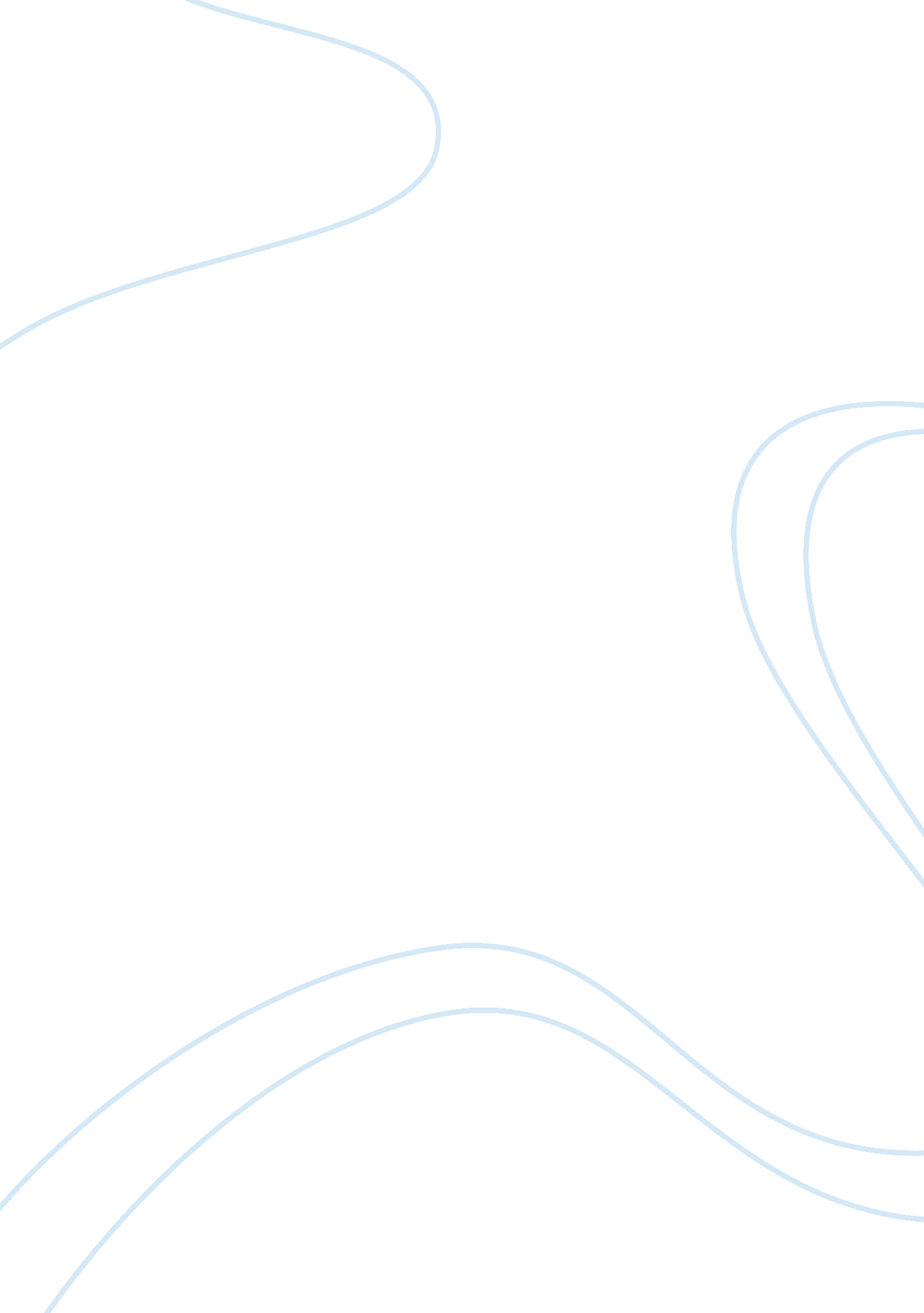 Good example of elections in egypt essayPolitics, President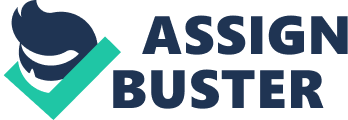 Egypt has been on a political turmoil following elections that failed to satisfy the will of the people. Several incidences led to a political turmoil with a series of demonstrations across major streets. The elections follow an attempt by the military to oist the sitting president. This trend has followed a series of events, which characterize the Arab spring. Evidently, there has been a significant impact on the current process, which has been very evident in the determination of political stability across the globe. Possibly, most Arabic republics have succumbed to a series of political setbacks, a factor that has significantly characterized major progressions within the current political platform. The aspect of democracy has experienced more problems and bureaucratic setbacks because of several issues that are common to this system of governance. There are many demands by the people, which makes very difficult for the president to implement the issues that pertain to the current development process. The major aspects characterizing the political system include the need to establish a common ground and a system for all people. Similarly, it is very possible to come up with a viable framework, which will suit the needs of the majority (Gumuchian, et al. 17). The major drawback is that that minority will never have their wishes fulfilled because of the nature of democracy. Egypt is a major victim of this aspect, a factor that has made it very possible to establish a clear operating platform. 
Parliamentary elections in Egypt were to be held because of the deposition of the Islamic president Mohamed Morsy by the Egyptian army. The Egyptian citizens had protested against president Mohameds’ rule. The voting was encouraged by the large turnout of voters who supported and approved the new constitution. Mansour admitted that he had organized a series of dialogue sessions in which majority of the representatives that took part in the dialogue, supported holding of presidential elections. This is the reason why Monsour supported holding of presidential elections first before the parliamentary elections. Egypt has experienced political turmoil, especially after president Morsy, who was a Muslim, was deposed by the military. The deposition of the president led to the installation of a military-backed government (Gumuchian, et al. 32). The Muslims who supports president Morsy led boycott in which they despised the referendum that intended to take place because of the government crackdown. After the government crackdown Abdel Fattah el-Sisi, who was the Egypt’s army chief general was interested in running for the presidential seat. The entire incident can be illustrated using several theories that provide a universal approach to certain political dynamics. These incidences can be explained by two theories; liberalism and constructivism. With liberalism, different players within the system establish a common ground in order to come to an agreement or to approach a certain problem within the system. Protests to the mode of governance are a situation where different players have the power to decide the state of affairs within the country. A constructivist approach entails the ability to understand different sources of power within a system. In essence, power resides within different ideas from different players within a system. Distribution of power is a clear process where the integration between different values within the society leads to a viable development process. Power distribution within any state is a very crucial aspect in determining the requirements of the entire system. The major attribute that characterizes this ordeal is the understanding of the complexity of democracy. 
Liberalism is a philosophy that was founded by politicians on ideas that dealt with equality and liberty. In politics, the liberals support civil rights, free trade, free and fair elections, private property, and the freedom of religion. However, the liberals rejected notions such as that of divine rights for the kings. They believe in the existence of a social contract that the government should not violate (Arquilla 231). Referring to the issue of a democracy processes within the country, liberalism was applied in the resolving of the issue. This theory has been experienced in the current state of affairs within Egypt. In various democratic societies, the subjects will hold to the mode of governance until one’s term is over. This has been illustrated differently in this situation, especially in Egypt, where the current situation is defined by the ability to integrate various factors in enhancing a cohesive process. For instance, the presidential elections were to be held before the parliamentary polls to curb terrorism that had affected Egypt. In spite of the report about the elections, the Egyptians remained divided and the clashes were experienced (Gumuchian, et al. 20). Recently, there has been a rise in military attacks in Egypt that led to the killing of 49 people 
Constructivism argues that some of the significant aspects of international relations are socially and historically constructed. Constructivism disregards the argument that some aspects are either consequences of human nature, or other characteristics of world politics. Constructivism has been used to describe the theories in international relations that are socially constructed. The theory of constructivism demonstrates the difference between the core aspects of international relations, and the socially constructed neo-liberalism. From the current political turmoil in Egypt, it is clear that democracy experiences many loopholes. The democratic minority are currently protesting for any misappropriations within the current mode of governance. Theoretically, as many people across the globe grow in terms of wits, there is a likely emergence of a new form of governance, which incorporates the needs of the minority as well as the majority. The urge for perfection and equity might not end up to be successful because of the issues that are very crucial in the determination of a viable process during the entire process of political development. Conclusion The above incidents present a clear understanding of the dynamics that pertain to certain political situations within any federal system. Analytically, it is important to understand such political situations in order to develop a strong political system in the future. Different theories assert that different attributes define a political system, which involve the integration between social, political, and economic aspects. Constructivism and liberalism philosophies have been applied in order to come up with a solution to the government shutdown in the United States. Illustratively, it might be redundant for the government to experience a similar incidence in the future; hence the need to analyze the situation and attain a long-term solution. Political eventualities have a direct impact on economic situation in any government, just as evidenced in the political rows. Elections are currently turning out to be very difficult because of the loopholes that are very evident in the current system. From these incidences, political battles never attains a fair ground despite the prevailing support factors. Works cited Tang, S.; Fear in International Politics: Two Positions. International Studies Review (2008)10, 451–471 
Gumuchian, Marie-Louise, and Mohammed Tawfeeq. " Egypt to have presidential elections first." CNN. Cable News Network, 26 Jan. 2014. Web. 29 Jan. 2014. . 
Woods N.; The Political Economy of Globalization. Macmillan: London, 2000, pp. 178-90. 
Arquilla J., “ Of Networks and Nations”. Brown journal of world affairs, 2007 